СОВЕТ ДЕПУТАТОВ МУНИЦИПАЛЬНОГО ОБРАЗОВАНИЯНАЗИЕВСКОЕ ГОРОДСКОЕ ПОСЕЛЕНИЕКИРОВСКОГО МУНИЦИПАЛЬНОГО РАЙОНА  ЛЕНИНГРАДСКОЙ ОБЛАСТИчетвертого созываР Е Ш Е Н И Еот   18 марта 2021 года № 10Об установлении порогового значения размера дохода, приходящегося на каждого члена семьи и стоимости имущества, находящегося  в собственности гражданина и собственности членов его семьи и подлежащего налогообложению, в целях признания  граждан малоимущими и предоставления им жилых помещений  по договорам социального  найма  на территории муниципального образования  Назиевское городское поселение Кировского муниципального района Ленинградской области на 1 квартал  2021 годаНа основании подпункта 2 пункта 1 статьи 14 и пункта 2 статьи 49 Жилищного кодекса Российской Федерации, в соответствии с областным законом Ленинградской области от 26.10.2005 г. №89-оз «О порядке ведения органами местного самоуправления Ленинградской области учета граждан в качестве нуждающихся в жилых помещениях, предоставляемых по договорам социального найма», Приказом Министерства регионального развития Российской Федерации от 15.02.2005 г. № 17  «Об утверждении Методических рекомендаций  для органов государственной власти субъектов Российской Федерации и органов местного самоуправления по установлению порядка признания граждан малоимущими в целях остановки на учет и предоставления малоимущим гражданам, признанным нуждающимися в жилых помещениях, жилых помещений муниципального жилищного фонда по договорам социального найма»  решили:  1.  Установить на 1 квартал 2021 года по муниципальному образованию Назиевское городское поселение Кировского муниципального района Ленинградской области:  1.1.  Пороговое значение дохода, приходящегося на каждого члена семьи или одиноко проживающего гражданина, в размере 15777 рублей  1.2. Пороговое значение стоимости имущества, находящегося в собственности гражданина и собственности членов его семьи (собственности одиноко проживающего гражданина) и подлежащего налогообложению, в размере 807954  рублей.  2. Настоящее решение подлежит официальному опубликованию в газете «Назиевский вестник» и размещению на официальном сайте МО Назиевское городское поселение в сети» Интернет» (http://nazia.lenobl.ru/).3. Решение вступает в силу после его официального опубликования.Глава муниципального образования                                                      А.С. Вавилов  Разослано: в дело, администрация МО НГП, «Назиевский Вестник», прокуратура, ОЖК, официальный сайтПРИЛОЖЕНИЕк решению совета депутатов МО Назиевское городское поселениеКировского муниципального района Ленинградской областиот   18 марта  2021 года № 10Расчет порогового значения размера стоимости имущества, приходящегося на каждого члена семьи или одиноко проживающего гражданинаСИ= ЦМхСН, где СИ – стоимость имущества, находящегося в собственности членов семьи и подлежащего налогообложениюЦМ - цена за 1 кв. м. общей площади (норматив стоимости одного квадратного метра стоимости жилья  по РФ, определяется уполномоченным Правительством РФ  федеральным органом исполнительной власти)  Приказ Министерства строительства и жилищно-коммунального хозяйства  Российской Федерации  от 24 декабря 2020 № 852/пр  «О нормативе стоимости одного квадратного метра общей площади жилого помещения по Российской Федерации на первое полугодие 2021 года и показателях средней рыночной стоимости одного квадратного метра общей площади жилого помещения по субъектам Российской Федерации на I квартал 2021 года»  (определен показатель  в размере  57 711 рублей).СН -  норма предоставления площади жилого помещения на одного члена семьи по договору социального найма  (14 кв.м.), установленная решением совета депутатов МО Назиевское городское поселение от 11 марта 2011 г. № 05 «О внесении изменений в решение совета депутатов № 38 от 09 февраля 2006 года «Об установлении нормы предоставления площади жилого помещения и учетной нормы площади жилого помещения»СИ = 57 711 х 14= 807954Расчет порогового значения размера дохода, приходящегося  на каждого члена семьи или одиноко проживающего гражданинаСД =СИ: ПК+ПМ, гдеСД - среднемесячный доход, приходящийся на каждого члена семьиСИ – стоимость имущества, находящегося в собственности членов семьи и подлежащее налогообложениюПК – период по кредиту (180 месяцев)ПМ – прожиточный минимум, установленный Постановлением Правительства Ленинградской области от 10 февраля 2021г. № 83 «Об установлении величины прожиточного минимума на душу населения и по основным социально-демографическим группам населения в Ленинградской области на  2021 год»  в расчете на душу населения (11289 рубля)СД=807954:180+11289 = 15777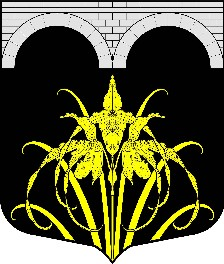 